EventsAnnual Military BallMemorial Day ParadeGolden Corral Veterans DayBenefitsPhysical FitnessLeadership SkillsVolunteer HoursPromotion if join a branch of serviceUniformsWear each one at least once a week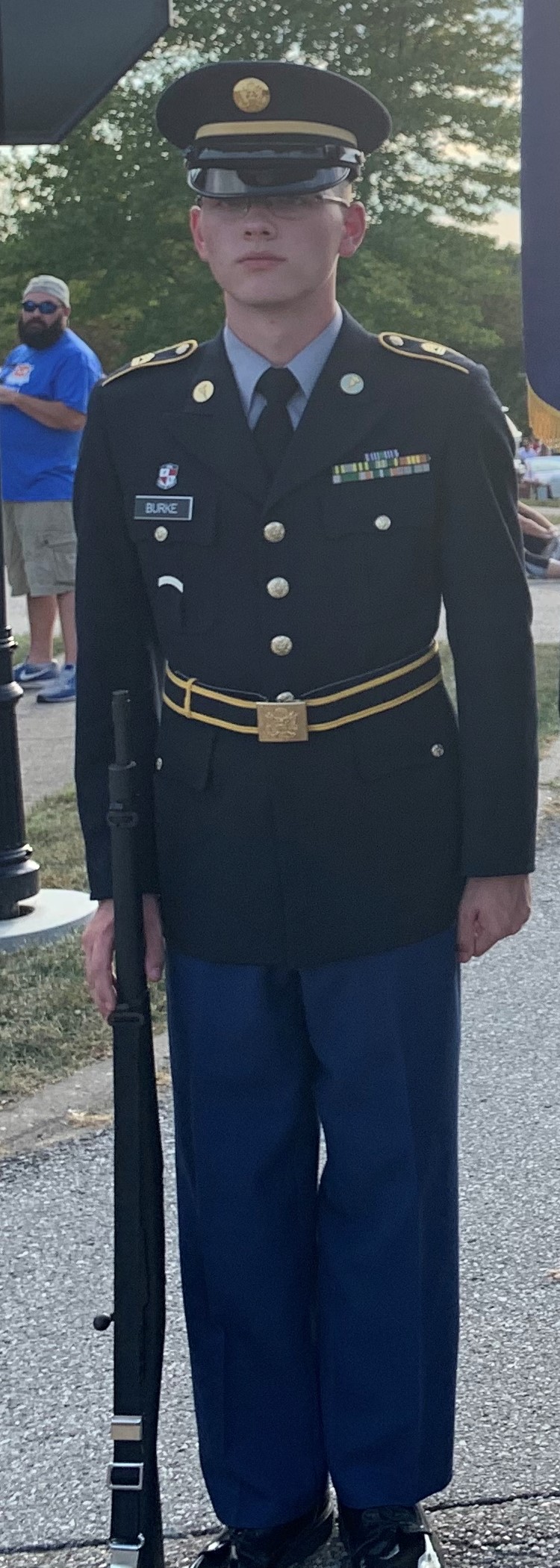 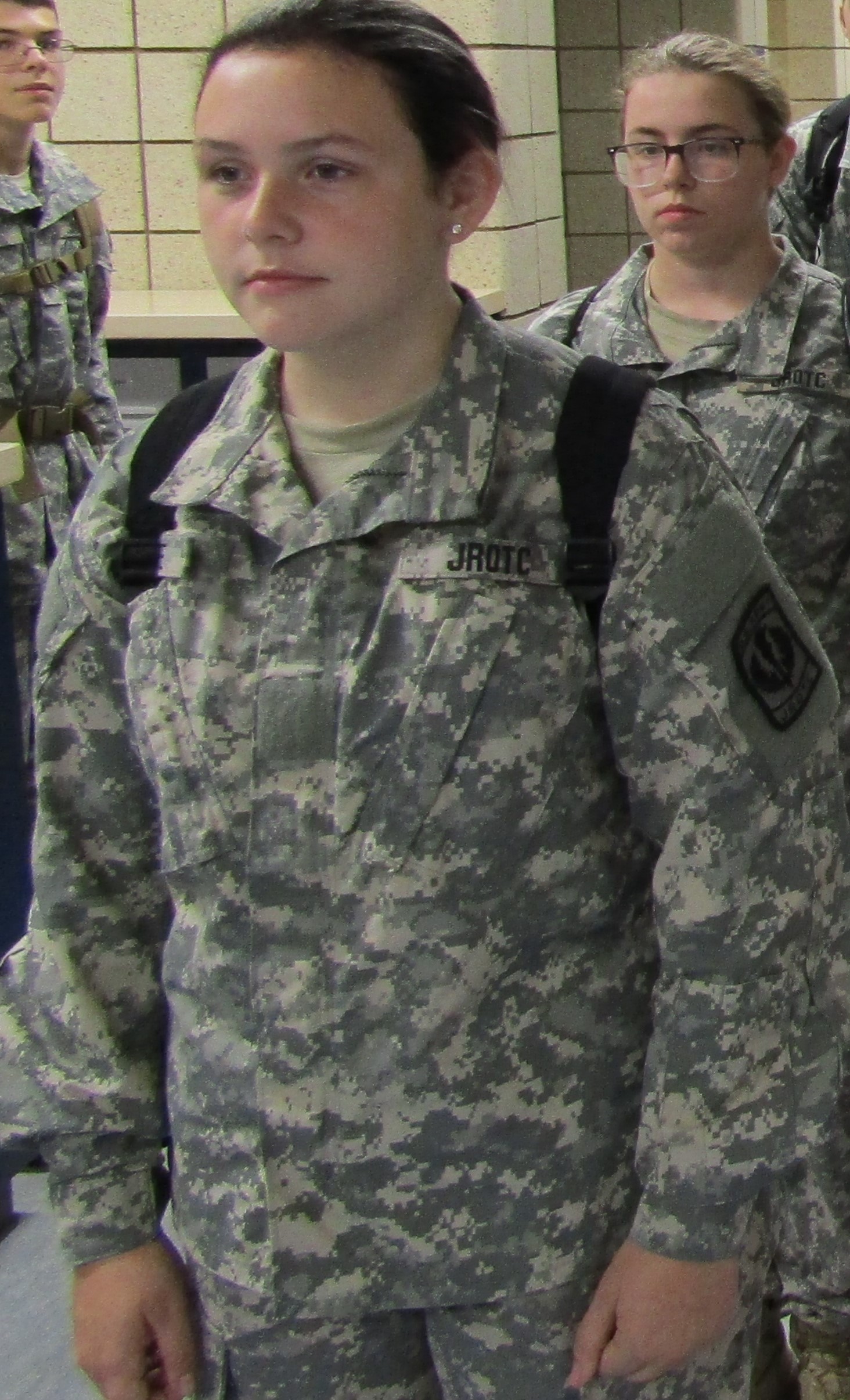 The mission of Junior Officer Training Corps is “To Motivate Young People to Become Better Citizens”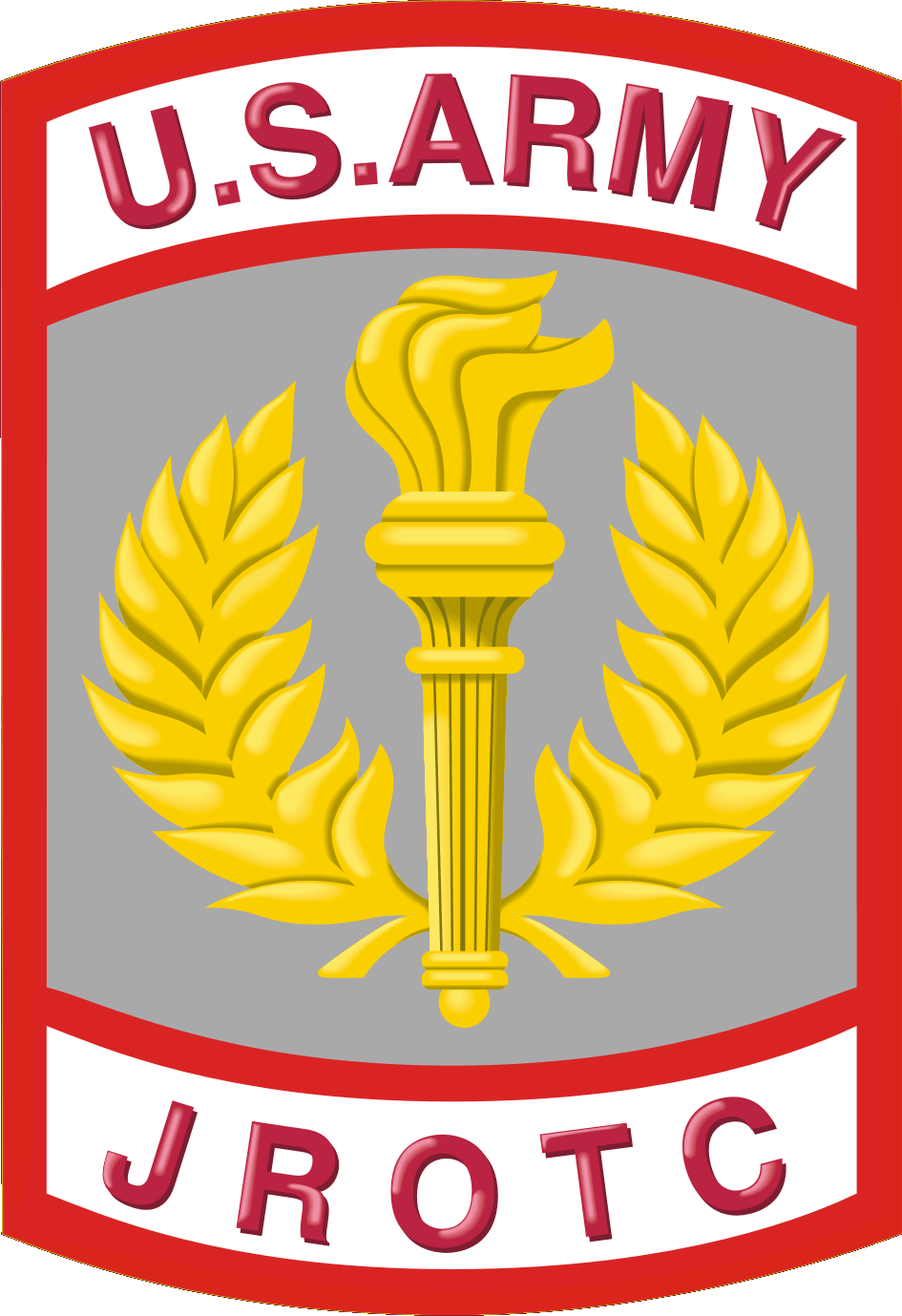 LET Levels Each LET is a different gradeFreshmen are in LET IHowever other grades could be in a different LET level because of joining lateApplication Link: https://forms.gle/8Gan7LtCKVPjx7357Kenton County JROTC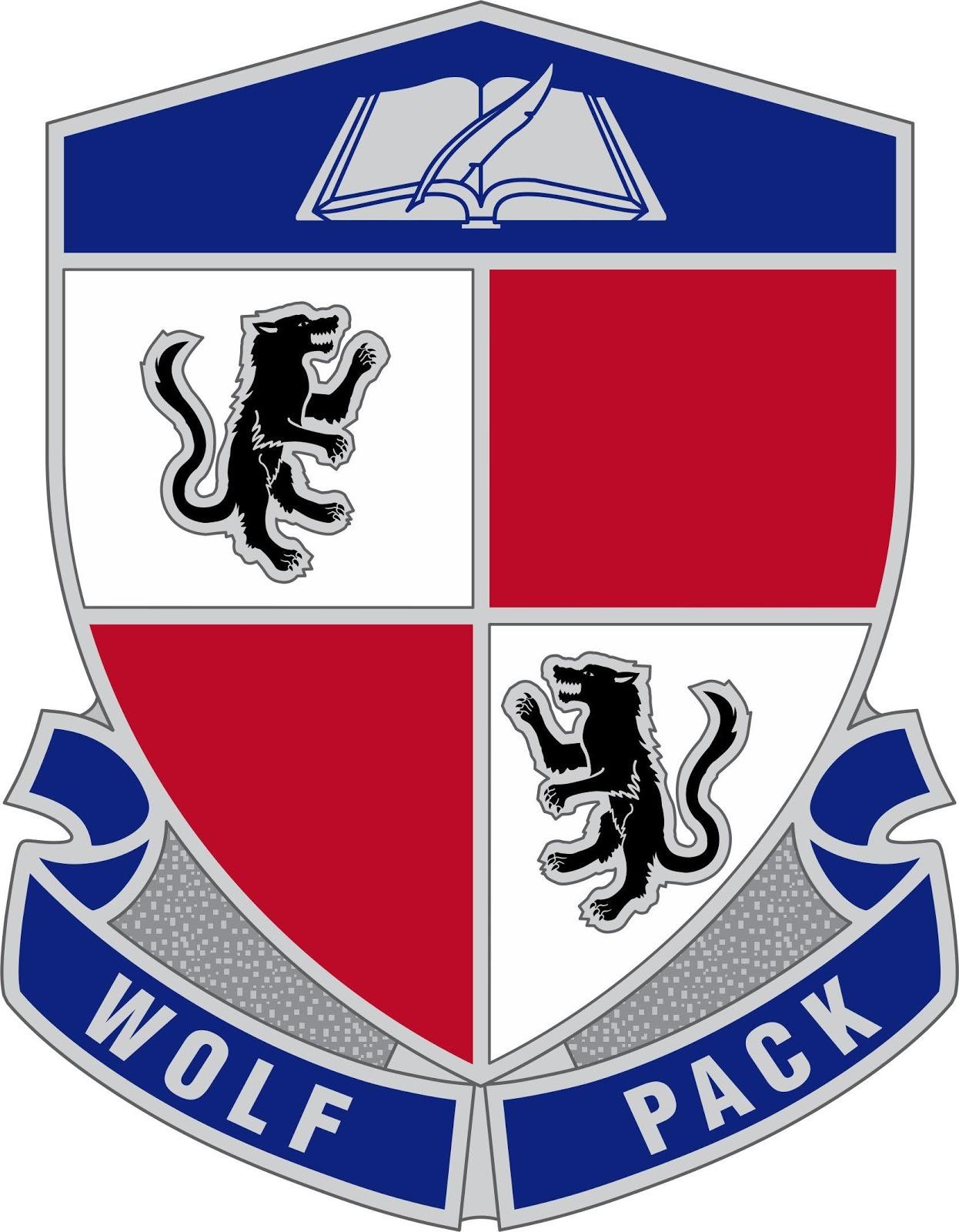 Housed at Scott High School5400 Old Taylor Mill RDTaylor Mill, KY 41015Join Zoom Meeting: Recruitment Briefhttps://zoom.us/j/99994186217?pwd=Vk9JYmo2RUVvbjFhOGFIaHg3dk9IQT09Leadership OpportunitiesUpper LET levels will be able to be on staff mentor junior cadetsIncluded in continuous improvement planService learning projectAfter School ActivitiesBoth Raider and Color Guard have separate competitions/seasonsDuring one’s season they will have practice three days a week while the other only has two daysThe competitions are housed at other school on Saturdays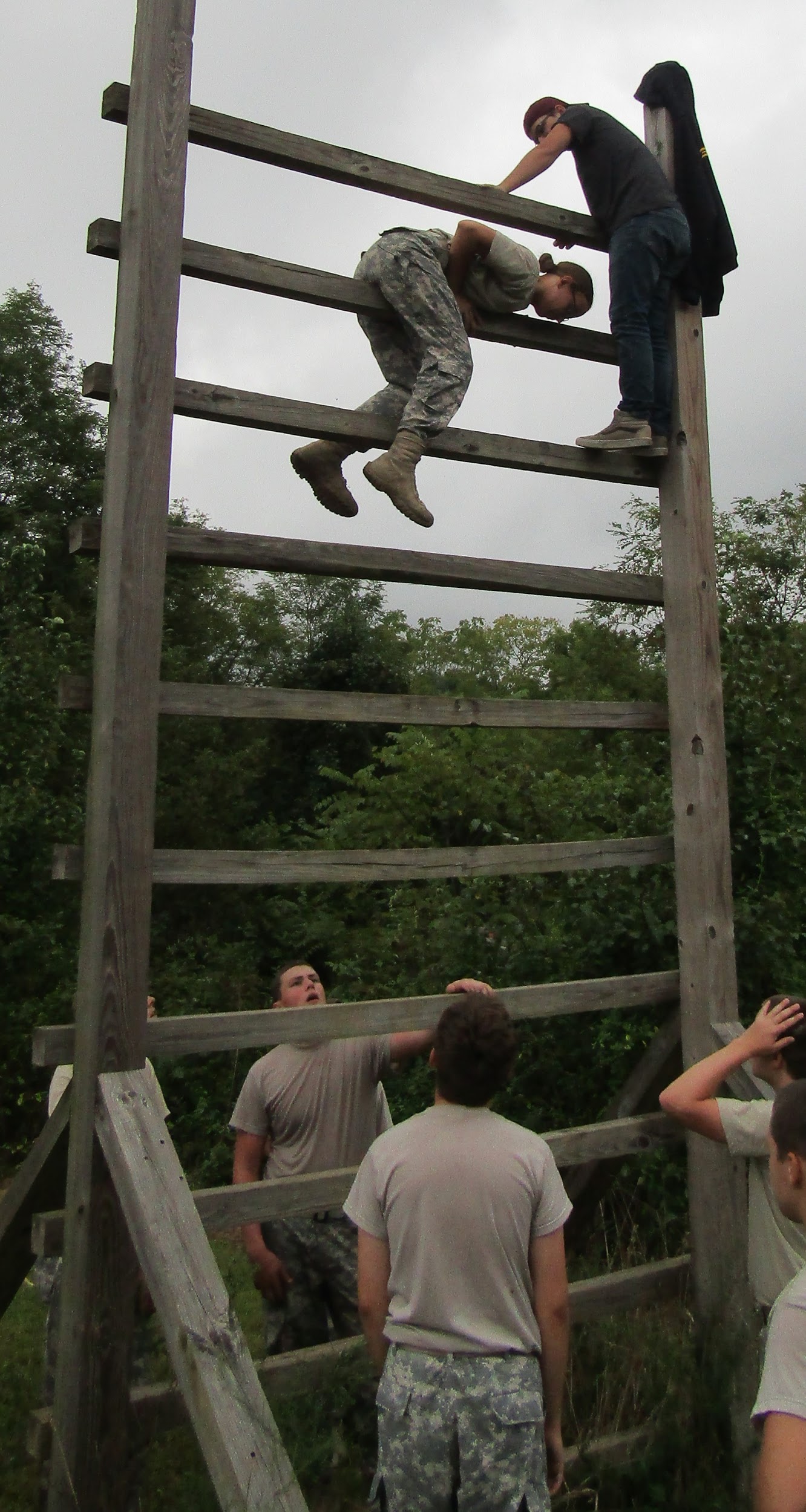 Raider Cadets compete in mentally and physically challenging training eventsColor Guard/ Drill TeamParticipates at football games, graduations, award ceremonies, along with other special school and battalion events.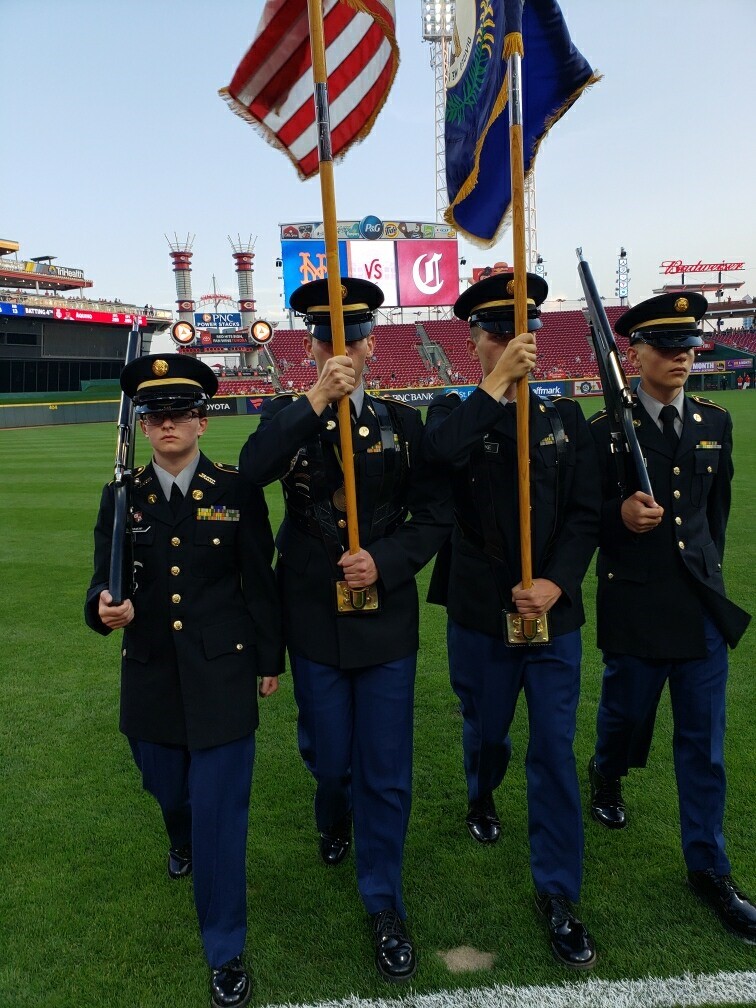 J LABLeadership & Academic Bowl is a nationally recognized academic competition exclusively for JROTC students. By participating cadets learn the values of citizenship, leadership, academic competition, and college opportunity. This only happens once a year.What would a normal     week looks like?I. Normal clothes-   Normal class periodII. Normal clothes- Normal class periodIII. Dress Uniform (ASU) InspectionIV. Camos (ACU/OCP) Drill/ Color guardV. PT (Gym Clothes) PT 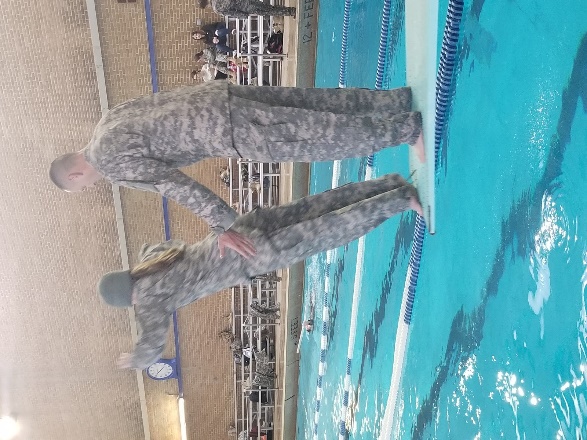 